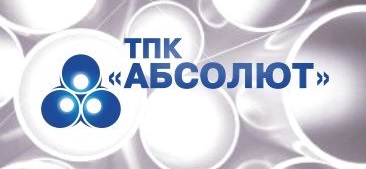 Коммерческое предложение отТПК «АБСОЛЮТ»www.trubasibiri.ruПредлагаем Оголовки компрессионные  для скважин на воду собственного производства.Преимущества нашего оголовка:Компактный – вмещается в коробку 10см*15см*15см, не занимает место, вокруг скважины, удобен при монтаже, эксплуатации и транспортировке.Лёгкий – масса 1,1кг (удобно при монтаже и транспортировке).Является компрессионным:– преимущественно необходим для быстрой прокачки скважины (возможность создать разряжение внутри скважины),-увеличивает производительность скважины, позволяет создать давление при промывки скважины,-защищает от попадания внутрь скважины посторонних предметов, насекомых, дождя, пыли и грязи.Изготовлен из долговечных и экологичных материалов - корпус АБС пластикУдобен при монтаже – для фиксации оголовка в трубе, необходимо лишь затянуть крест-накрест 4 болта расположенных сверху.Универсальный – подходит для обсадной трубы:125*5.0; 125*6.0; 125*7.5; 129*8.0; 127*4; 127*4,5; Dn-109мм- 119ммИ наружным диаметром от 125мм до 130мм.Имеется дополнительный сальник с отверстием для греющего кабеля.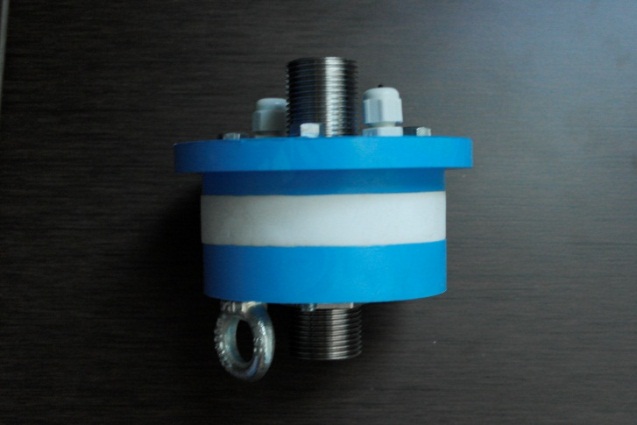 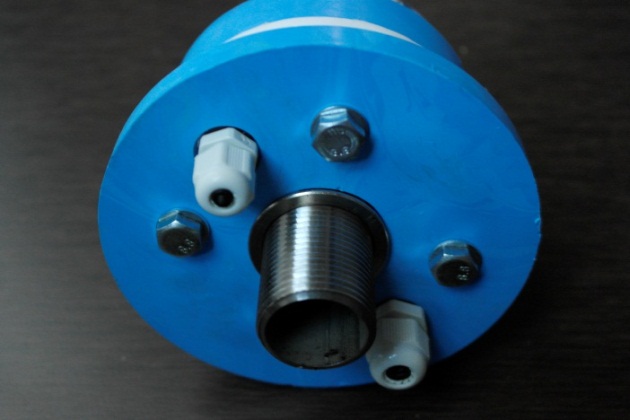 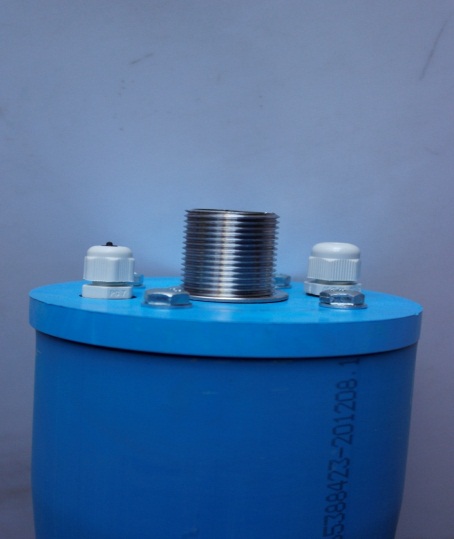 Стоимость:При покупкеот 100 шт – 1000р/штот 50 шт – 1150р/штот 5 шт – 1300р/штНаши контакты:89618753142 Андрей89133911555 Александр